Методическая разработка совместной проектной деятельности педагога с детьми по теме: «Мастерская для всех»Автор – Семенова Дарья Вячеславовна,воспитатель МАДОУ ЦРР – детский сад № 70мо город НовороссийскСсылка на видео проекта https://youtu.be/N9XEjQFaYQgВозраст воспитанников: старший дошкольный (шестой год жизни)Виды деятельности: коммуникативная, конструирование из разного вида материалов, познавательно-исследовательскаяИспользованные программы, технологии:  ОП «Вдохновение» В.К. Загвоздкина, И.Е. Федосовой, метод проектов Л.В. Свирская, технология Л.В. Свирская «Детский совет».Образовательные области: социально-коммуникативное развитие, познавательное развитие, речевое развитие, художественно-эстетическое развитиеЦель: создание условий для формирования у детей старшего дошкольного возраста первичных экономических представленийЗадачи:Социально-коммуникативное развитие.- создать условия для взаимодействия со сверстниками и взрослыми; дать возможность детям усвоить нормы и ценности, принятые в обществе через соблюдение правил «Детского совета».Познавательное развитие- узнавать и объяснять возможности применения различных природных материалов; расширять знания детей о взаимосвязи  экономии и защите экологии.Речевое развитие- создать условия для речевого творчества в процессе изготовления карты-брошюры; стимулировать обогащение активного словаря через употребление глаголов в составлении слоганов для постеров; формировать предпосылки обучения грамоте через изучение объектов окружающего мира.Художественно-эстетическое развитие- создать условия для развития воображения и творческой активности.1 этап. Мотивация к деятельности. Воспитатель: - Ребята, у нас собралось очень много материала для повторного использования. Вы здорово придумали организовать мастерскую для изготовления игрушек из уже не нужных предметов. Но в нашей группе мало места для открытия мастерской. Какие будут предложения? (организовать мастерскую в холле детского сада) Вопросы для обсуждения:- Что будем изготавливать в мастерской? (куклы из ниток, машинки из коробок, игры)-Где хранить и как использовать предметы, уже не нужные человеку? (сделать полки для хранения наших поделок)- Как дальше поступить с получившимися предметами? (придумать выставку игрушек, поиграть с ними в игру «Магазин»)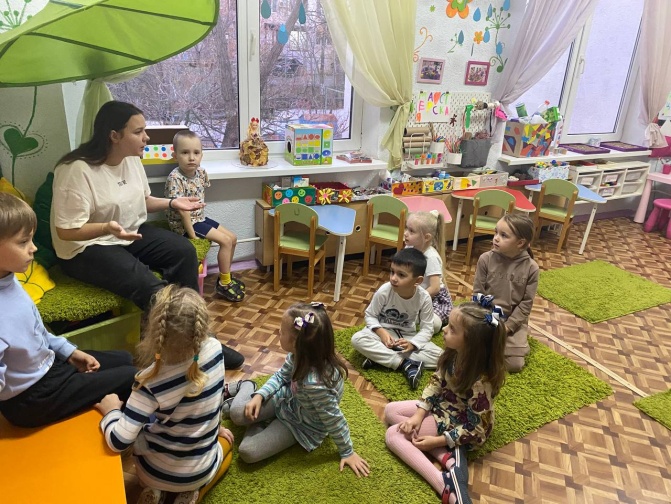 - Что такое «Бизнес-центр»? (там где можно узнать цену на игрушки)2 этап. Планирование. Совместно педагогом с детьми решается, как найти ответы на эти вопросы и что можно сделать, чтобы узнать об этом больше. Инициативы фиксируются в лотос-плане, ребята выбирают задачи на ближайший период и приступают к реализации проекта.3 этап. Образовательные инициативы педагога в центрах активности.Бизнес-центр: Совместная образовательная деятельность: изготовление банкомата из коробокЦентр книги и грамоты.Совместная образовательная деятельность: печатание объявлений о работе мастерской, бизнес-центра и магазинаСамостоятельная деятельность: печатание ключевых слов по проектуЦентр математики.Совместная образовательная деятельность: Подбор природного счетного материала для бартераСамостоятельная деятельность: создание ценников для магазина Центр науки и экспериментирования.Совместная образовательная деятельность:: «Что такое бизнес-центр»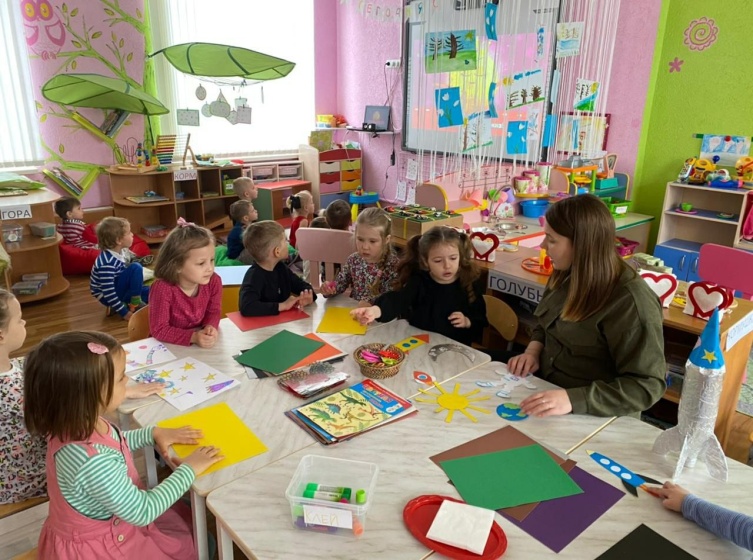 Самостоятельная деятельность: заполнение карточек профессий для работы в бизнес-центре.  Центр рисованияСовместная образовательная деятельность: Изготовление валюты и банковских карт для игрыСамостоятельная деятельность: Работа с раскрасками: «Экономические профессии».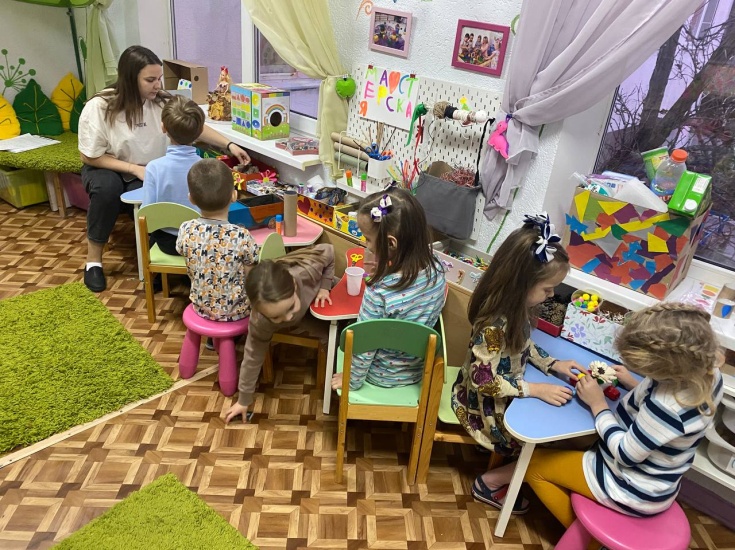 Центр дизайнаСамостоятельная деятельность: Изготовление вывески для магазина, бизнес-центра и мастерской.Центр конструирования.Совместная образовательная деятельность: Макет бизнес-центра из строительного материала.Самостоятельная деятельность: подготовка коробок для использования как стеллажей магазинаэтап. Инициативы детей на примере  детского плана проекта: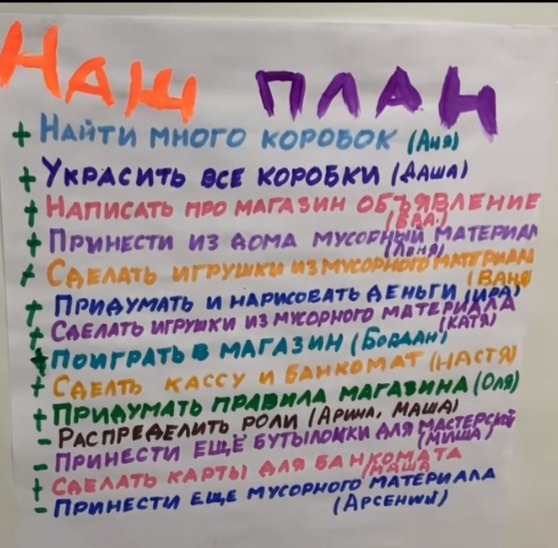 5 этап. Взаимодействие с семьей:-Соцопрос: «Предложите вариант повторного использования предметов»- Акция «Не выбрасывай- сделай игрушку!».6 Этап. Создание развивающей предметно-пространственной среды по теме проекта:Начало проекта: Таблички с ключевыми словами, разработка тематических карточек.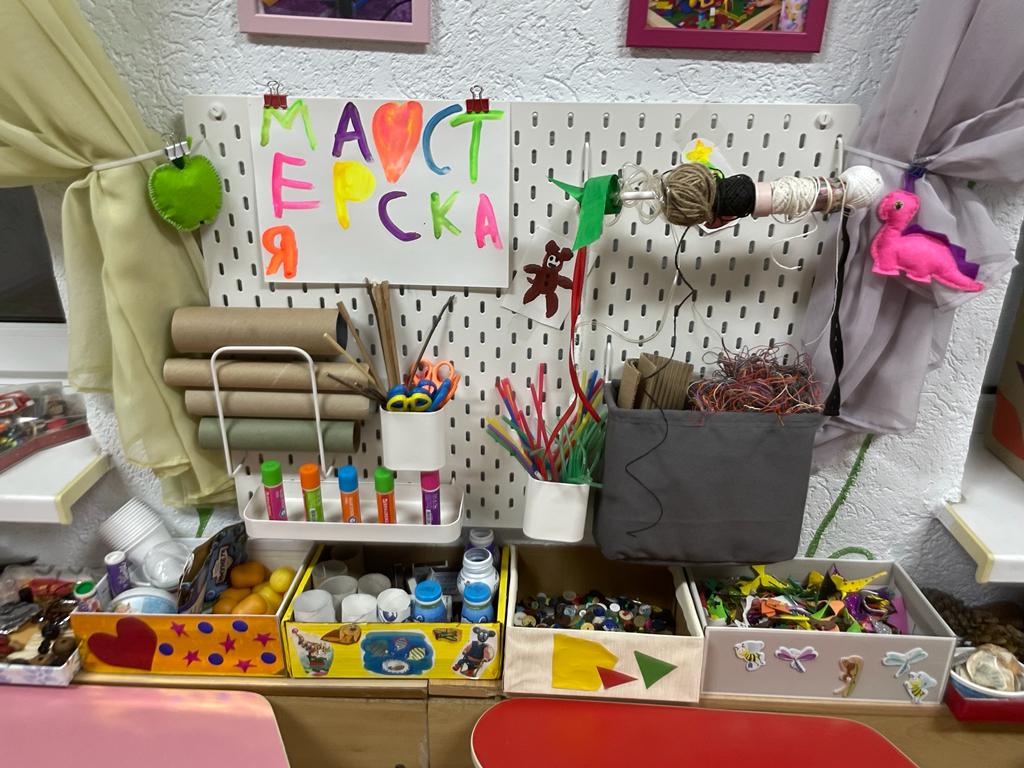 Продукты проекта: мастерская для всех, бизнес-центр в холле,  магазин «Игрушки», правила работы бизнес-центра.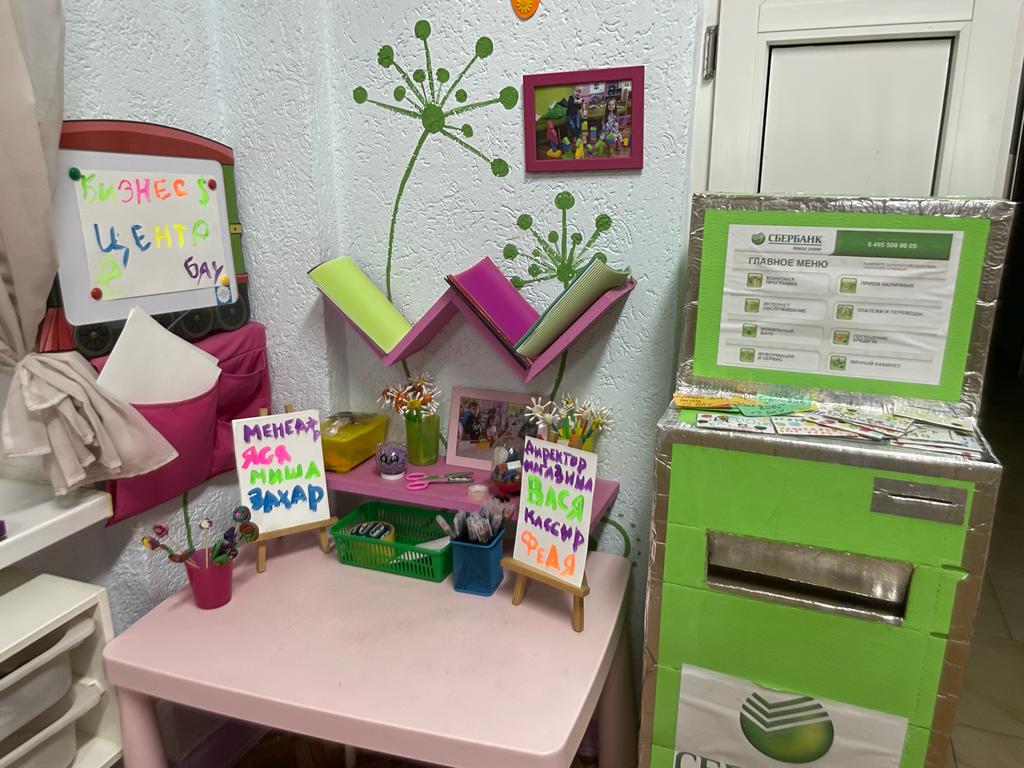 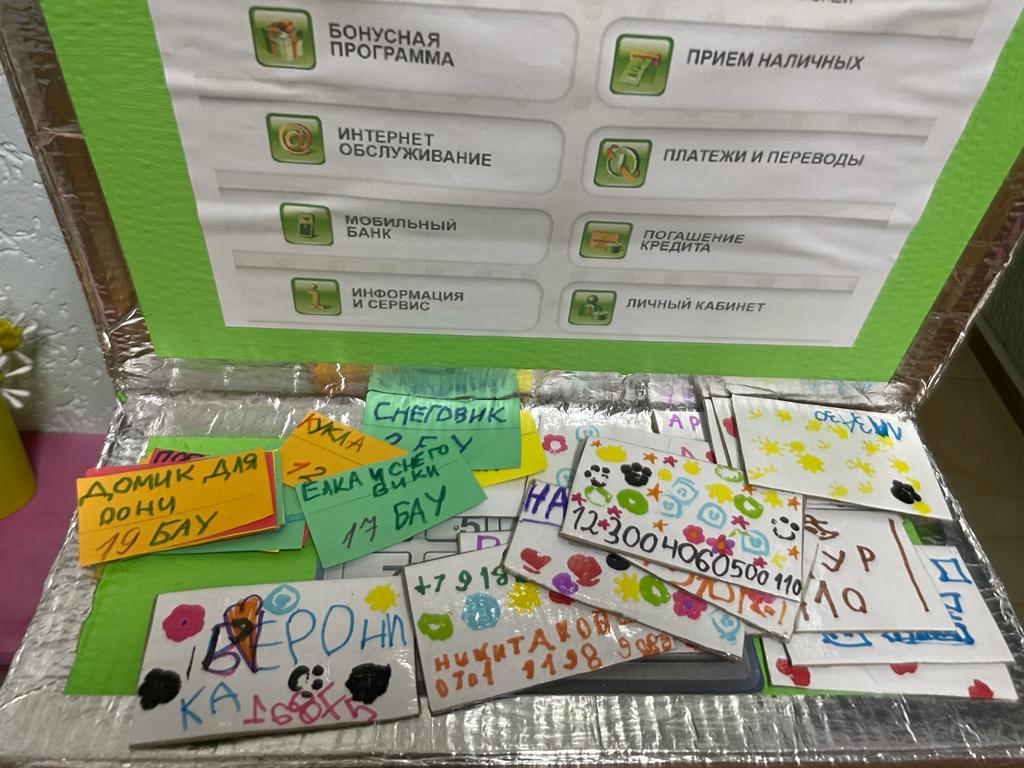 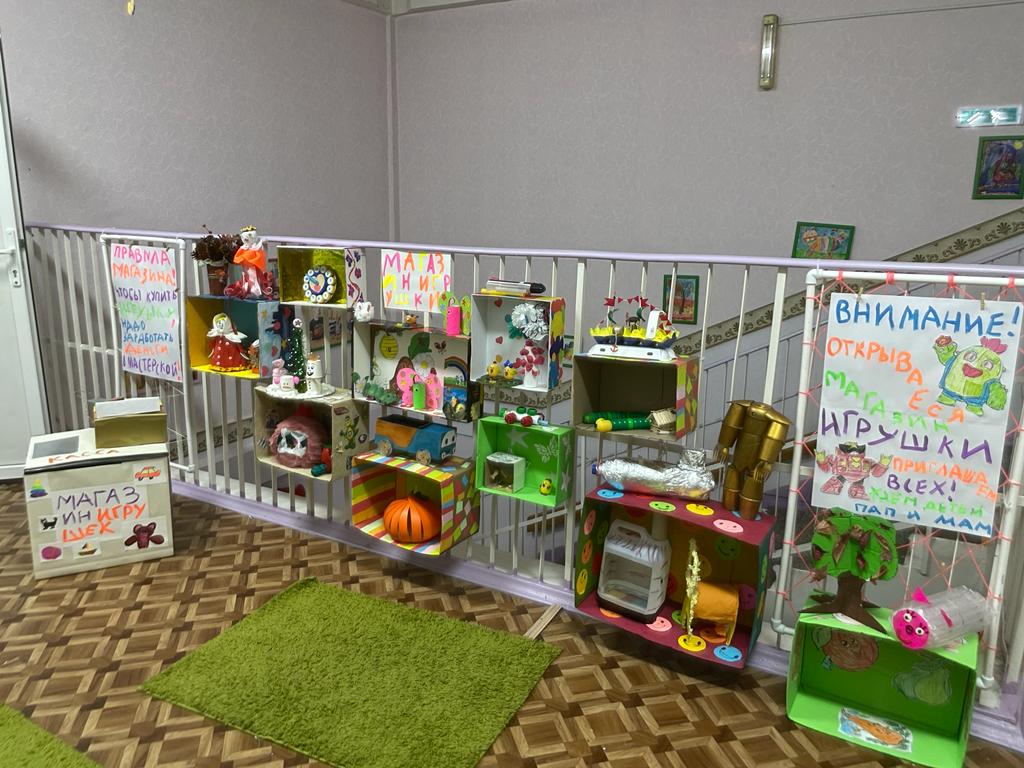 